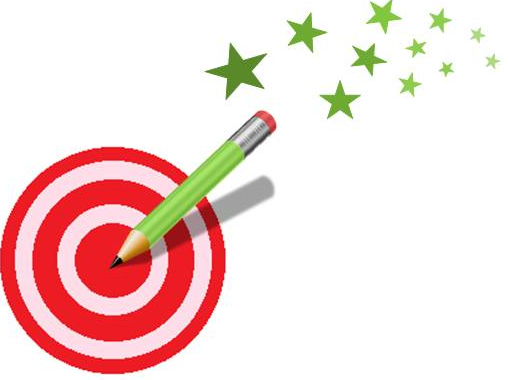 85-3=	98-4=76-4=	67-5=93-1=	96-4=89-6=	78-2=75-5=	77-7=37-4=	84-3=57-3=	98-6=88-7=	63-3=99-5=	71-1=76-4=	88-4=85-3=	77-2=94-2=	98-7=http://lewebpedagogique.com/strategiescalcul/85-3=	98-4=76-4=	67-5=93-1=	96-4=89-6=	78-2=75-5=	77-7=37-4=	84-3=57-3=	98-6=88-7=	63-3=99-5=	71-1=76-4=	88-4=85-3=	77-2=94-2=	98-7=http://lewebpedagogique.com/strategiescalcul/